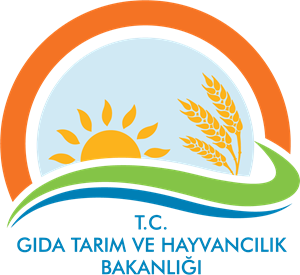 NAKLİYECİ YETKİ BELGESİ SÜRÜCÜ BAKICI YETERLİLİK BELGESİ İŞ AKIŞ ŞEMASIBİRİMİLM.HSYS.ŞMA.ŞEMA NO:GTHB.32.İLM.İKS/KYS.AKŞ.11.22HAZIRLAYANONAYLAYANİKS/KYS SORUMLUSU